Pianificare una sequenza d’insegnamento o di allenamento che comprende 3 - 10 lezioni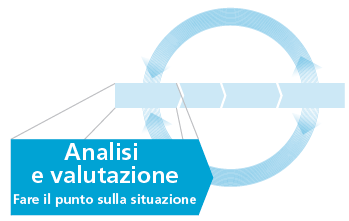 AnalisiQuali sono i requisiti che il tuo sport richiede?Cosa sa fare il tuo gruppo?Obiettivi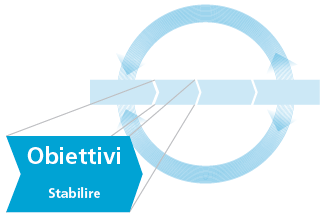 Che cosa volete raggiungere come gruppo? Quali sono gli obiettivi individuali dei partecipanti? Pianificazione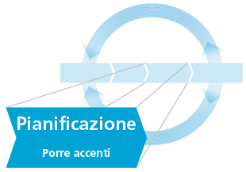 Come ed entro quando volete raggiungere i vostri obiettivi? Panoramica di una lezione/un allenamentoAttività 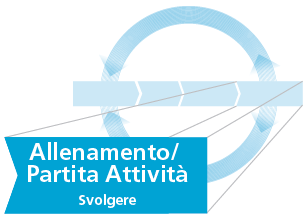 Quando, dove e come si devono attuare i programmi? Pianificare una lezioneValutazione 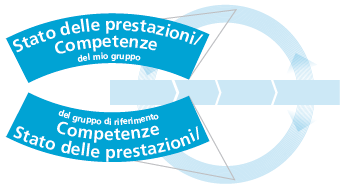 Sono stati raggiunti gli obiettivi principali? Tema principale (1-2 frasi / parole chiave)	I presupposti dell‘apprendimento (partecipanti)	I presupposti dell‘insegnamento (monitore) 	Condizioni quadro situativeCondizioni quadro normative Obiettivi principali Obiettivi parziali Allenamento/attivitàObiettivo parziale 1Obiettivo parziale 2Obiettivo parziale 3Obiettivo parziale 4Obiettivo parziale 5DurataCompiti, svolgimento e passaggiForma di organizzazioneMaterialeIntroduzioneParte principaleRitorno alla calma....SintesiQuali obiettivi principali sono stati raggiunti? Oppure: perché non sono stati realizzati? Quali obiettivi principali non sono stati raggiunti? E perché?Cosa potrei fare diversamente e cosa farei come prima?